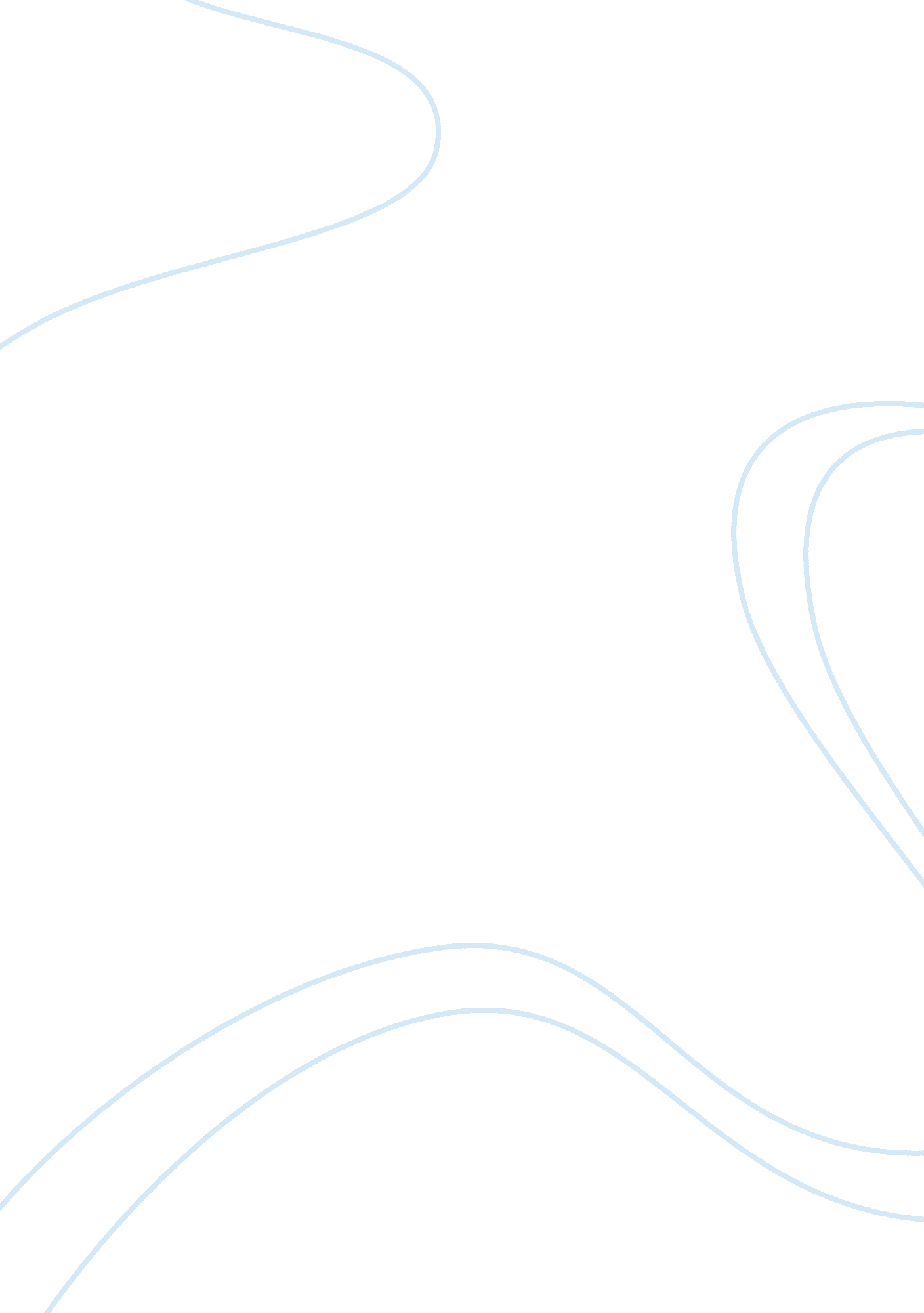 My friend rabbit essay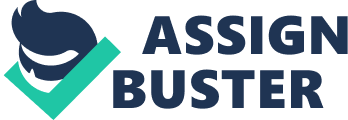 When Mouse lets his best friend, Rabbit, play with his brand-new airplane, trouble isn’t far behind. Of course, Rabbit has a solution — but when Rabbit sets out to solve a problem, even bigger problems follow. Every child who’s ever had someone slightly bigger or slightly older over to play will recognize this story about toys and trouble and friendship. Eric Rohmann’s third picture book is illustrated with robust, wonderfully expressive hand-colored relief prints the perfect vehicle for a simple, heartfelt tale about childhood. Something always seems to go wrong when Rabbit is around, but Mouse lets him play with his toy plane anyway because he is his good friend. Editorial Reviews From Barnes & Noble The Barnes & Noble Review Hitting the heights with a shiny Caldecott Medal, this simply sweet friendship tale from Eric Rohmann has a well-intentioned Rabbit recruiting a few animals to help retrieve his pal’s toy plane. Mouse notes that there’s one small problem with his best friend Rabbit: “ Whatever he does, wherever he goes, trouble follows.” So when Rabbit accidentally tosses Mouse’s new airplane into a tree, the long-eared fellow cooks up an idea for setting things right. With a look of resolution in his eyes, Rabbit gathers a number of animals including a confused elephant, stubborn rhinoceros, and surprised crocodile stacking them up one by one into a great tower. None of the participants look too pleased, though, and when Mouse tops the pile and stretches his paws out, the tower winds up collapsing with a thunderous crash. Fortunately, little Mouse is able to catch hold of the plane, and he courageously flies in to snatch his friend away from the other annoyed animals. It’s a happy rescue for frightened Rabbit, but of course, when he’s involved, trouble is always around the corner. Rohmann’s winning book is hilarious and thoughtful, adding just the right perspective on the dynamics between two buddies. Readers will adore seeing all the animals’ irked and quizzical expressions, while a central vertical spread featuring the pile-up will have readers wonderfully in suspense about what’s to come. Using brilliant colored relief prints to give the antics a wacky yet vaguely fable-esque feel, Rohmann’s gentle book will leave kids knowingly giggling and utterly rapt. Matt Warner Publishers Weekly After the hero gets his friend Mouse’s airplane stuck in a tree, he goes to great lengths to retrieve it, in this Caldecott Medal winner. In PW’s words, “ This gentle lesson in patience and loyalty, balanced on the back of a hilarious set of illustrations, will leave young readers clamoring for repeat readings.” Ages 4-8. (Aug.) Copyright 2005 Reed Business Information. Children’s Literature You can pretty much guess the story from the first page in My Friend Rabbit. The narrator, a small brown mouse, tells us that his friend Rabbit, “ means well. But whatever he does, wherever he goes, trouble follows.” After Rabbit launches mouse’s airplane into a tree, he drags a cast of creatures ten times his size into a ridiculous pile. Then he mounts the animal mountain to retrieve mouse’s plane. Unlike many Caldecotts, this year’s award honors a book for young children. And Rohmann got it right in terms of this audience. Rabbit has the silly slapstick humor that young listeners find sublime. A three-year-old will giggle when rabbit hauls the huge elephant, or hoists the fat purple hippo. In this book of few words, the “ trouble follows” line is repeated three times, giving young children a place to participate. In terms of illustration, the colored wood-block prints are simple, the backgrounds clear, and page layouts dramatize the story with interesting perspectives and compositions. You have to turn the book to view the climax, a vertical rendering of the pile of precariously balanced animals. The animals’ faces lend a strong feeling tone. Thankfully, messages are buried in this book which accents humor instead of moral. But the pictures and words provide comfort for children viewed as troublesome, and offer a strong argument for sticking with colorful, unique playmates. 2002, Roaring Book Press, — Susie Wilde School Library Journal A simple story about Rabbit and Mouse, who, despite Rabbit’s penchant for trouble, are friends. When Rabbit launches his toy airplane (with Mouse in the pilot seat at takeoff) and it gets stuck in a tree, he convinces his friend that he will come up with a plan to get it down. He does so by stacking animals on top of one another (beginning with an elephant and a rhinoceros) until they are within reach of the toy. The double-page, hand-colored relief prints with heavy black outlines are magnificent, and children will enjoy the comically expressive pictures of the animals before and after their attempt to extract the plane. The text is minimal; it’s the illustrations that are the draw here.-Kristin de Lacoste, South Regional Public Library, Pembroke Pines, FL Copyright 2002 Cahners Business Information. Kirkus Reviews Best known for fluid, superbly realistic oil paintings, Rohmann (Prairie Train, 1999, etc) switches to thick-lined colored woodcuts and a simpler pictorial style for this nearly wordless, engagingly wacky episode. After carelessly throwing little Mouse’s airplane up into a tree, Rabbit finds a unique way to reach it. (“ Not to worry, Mouse. I’ve got an idea!”) Industrious, if not too practical, he drags in a reluctant bear, a crocodile, a purple hippo, and other animals, then stacks them atop a wobbly-legged elephant. Great is the inevitable fall thereof, but Mouse and airplane are reunited, and Mouse, being a true friend, swoops down to rescue Rabbit from the now-annoyed menagerie. Rohmann uses wordless, and sometimes even empty, frames to great comic effect, allowing huge animals to make sudden entrances from the side-or from above, and artfully capturing the expressions on their faces. Young readers and pre-readers will chortle at the silliness of it all while enjoying the sometimes-demanding friendship between these disparately sized chums. From the Publisher Kirkus Reviews Best known for fluid, superbly realistic oil paintings, Rohmann switches to thick-lined colored woodcuts and a simpler pictorial style for this nearly wordless, engaging, wacky episode. Rohmann uses wordless, and sometimes even empty, frames to great comic effect, allowing huge animals to make sudden entrances from the side—or from above, and artfully capturing the expressions on their faces. Young readers and pre-readers will chortle at the silliness of it all while enjoying the sometimes-demanding friendship between these disparately sized chums. Booklist Mouse, the narrator who flies a red and yellow biplane, tells listeners that his friend Rabbit “ means well,” but that trouble always follows him. Then comes a smart, sassy object lesson on how much trouble Rabbit brings. The fun of this is in the spacing and sequencing of the heavily ink-outlined drawings. After Rabbit has thrown Mouse’s beloved biplane into a tree, one full page consists of tiny Mouse staring up, ink accents marking his exasperation. On the facing page, Rabbit darts off, promising a solution. The next double-spread shows an anxious Mouse as Rabbit drags one enormous tail into view. The space fills with a massive elephant. Then Rabbit pulls in, among others, a rhino, a reindeer, and a duck (followed, of course, by ducklings). Now, the two-page spread must be turned vertically to reveal a giant pyramid of animals, topped by a squirrel holding Mouse, who reaches for the biplane—then the mass topples. Rage-filled beasts turn on Rabbit. Mouse, flying in on his recovered plane, saves Rabbit from their clutches and claws. Tremendous physical humor delivers a gentle lesson about accepting friends as they are. School Library Journal A simple story about Rabbit and Mouse, who, despite Rabbit’s penchant for trouble, are friends. When Rabbit launches his toy airplane (with Mouse in the pilot seat at takeoff) and it gets stuck in a tree, he convinces his friend that he will come up with a plan to get it down. He does so by stacking animals on top of one another (beginning with an elephant and a rhinoceros) until they are within reach of the toy. The double-page, hand-colored relief prints with heavy black outlines are magnificent, and children will enjoy the comically expressive pictures of the animals before and after their attempt to extract the plane. The text is minimal; it’s the illustrations that are the draw here. Publishers Weekly My friend Rabbit means well, begins the mouse narrator. But whatever he does, wherever he goes, trouble follows. Once Rabbit pitches Mouse’s airplane into a tree, Rohmann tells most of the story through bold, expressive relief prints, a dramatic departure for the illustrator of The Cinder-Eyed Cats and other more painterly works. Rabbit might be a little too impulsive, but he has big ideas and plenty of energy. Rohmann pictures the pint-size, long-eared fellow recruiting an elephant, a rhinoceros and other large animals, and coaching them to stand one on top of another, like living building blocks, in order to retrieve Mouse’s plane. Readers must tilt the book vertically to view the climactic spread: a tall, narrow portrait of a stack of very annoyed animals sitting on each other’s backs as Rabbit holds Squirrel up toward the stuck airplane. The next spread anticipates trouble, as four duckling onlookers scurry frantically; the following scene shows the living ladder upended, with lots of flying feathers and scrabbling limbs. Somehow, in the tumult, the airplane comes free, and Mouse, aloft again, forgives his friend… even as the closing spread implies more trouble to follow. This gentle lesson in patience and loyalty, balanced on the back of a hilarious set of illustrations, will leave young readers clamoring for repeat readings. Overview/The snowy day No book has captured the magic and sense of possibility of the first snowfall better than The Snowy Day. Universal in its appeal, the story has become a favorite of millions, as it reveals a child’s wonder at a new world, and the hope of capturing and keeping that wonder forever. The adventures of a little boy in the city on a very snowy day. 